Тема недели №34Дата: «14» мая 2020 г. четвергЦель:  формирование у детей представления о городе Москве, как столице нашей Родины. Познакомить детей с  с достопримечательностями и памятными местами, ее символами, гербом.Утренняя гимнастика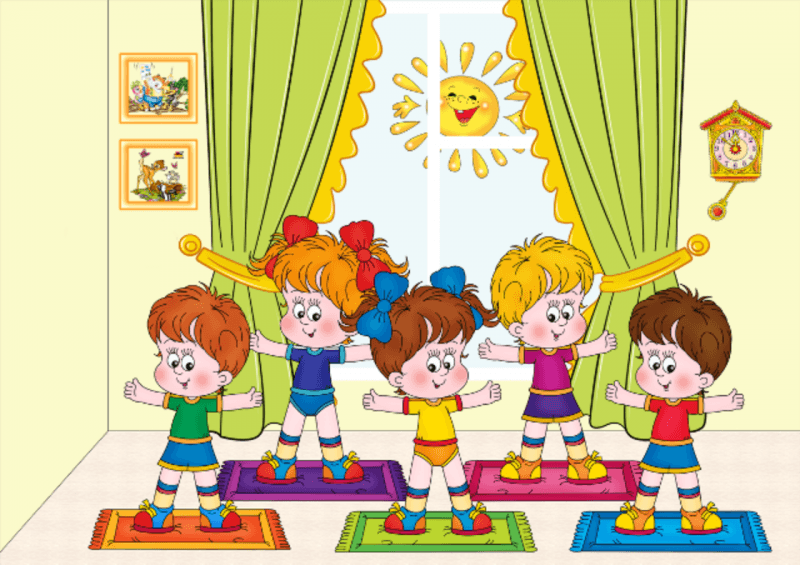 https://dou-shkola.ru/kartoteka-utrennej-gimnastiki-v.htmlОД:Музыкальное развитие http://dou8.edu-nv.ru/svedeniya-ob-obrazovatelnoj-organizatsii/938-dokumenty/6329-stranichka-muzykalnogo-rukovoditelyaОД: ЛепкаТема: «Мы на луг ходили, мы лужок лепили» Л. А. Парамонова стр.741Цель: Учить детей лепить по выбору луговые растения и насекомых, передавая характерные особенности строения и окраски; придавая поделке устойчивость (укреплять на каркасе из палочек, трубочек, зубочисток, проволоки), развивать согласованность в работе глаз и рук; воспитывать интерес к живой природе.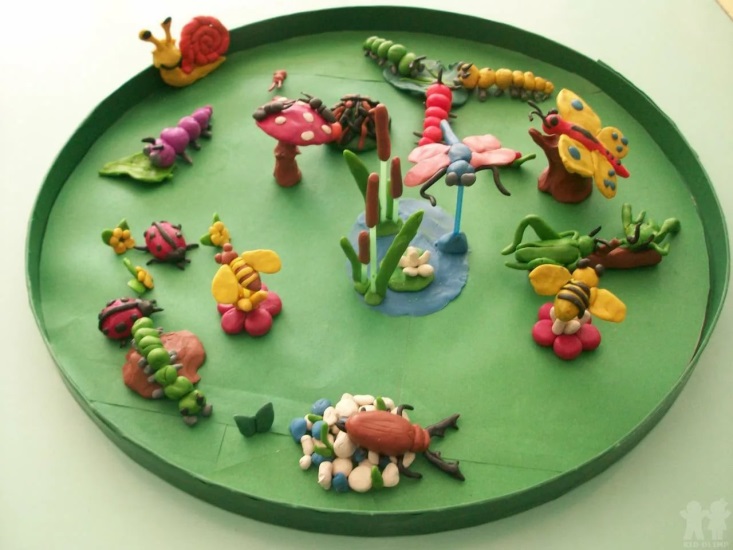 ОД: «В мире оригами»Тема: «Голуби»Цель: Познакомить детей с простейшей формой изготовления голубя, из базовой формы квадрат, умение правильно складывать и разглаживать линии.Предлагаем Вам сделать работу совместно с ребенком. Вот несколько идей!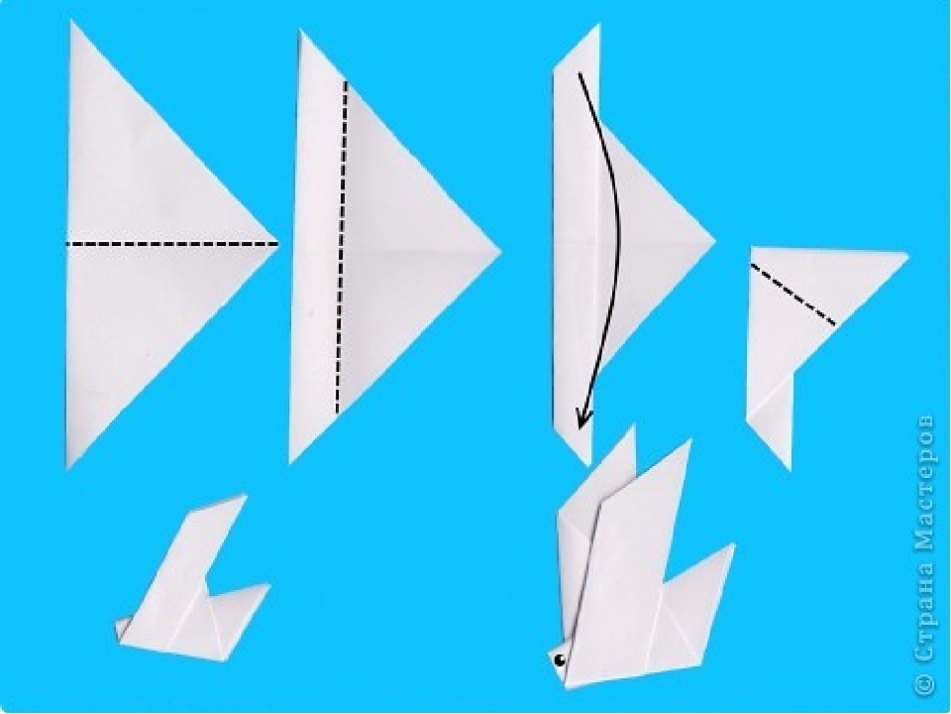 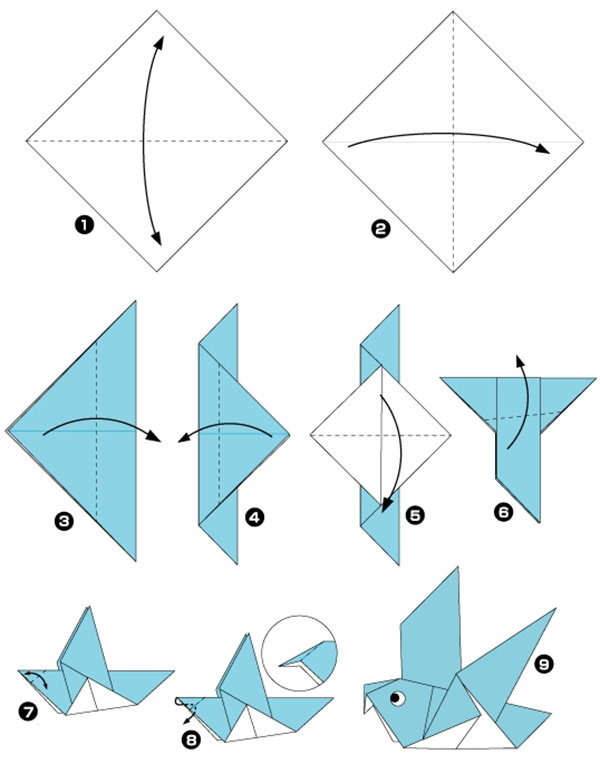 «Скоро лето»(12.05. 20-15.05. 20г.г.)